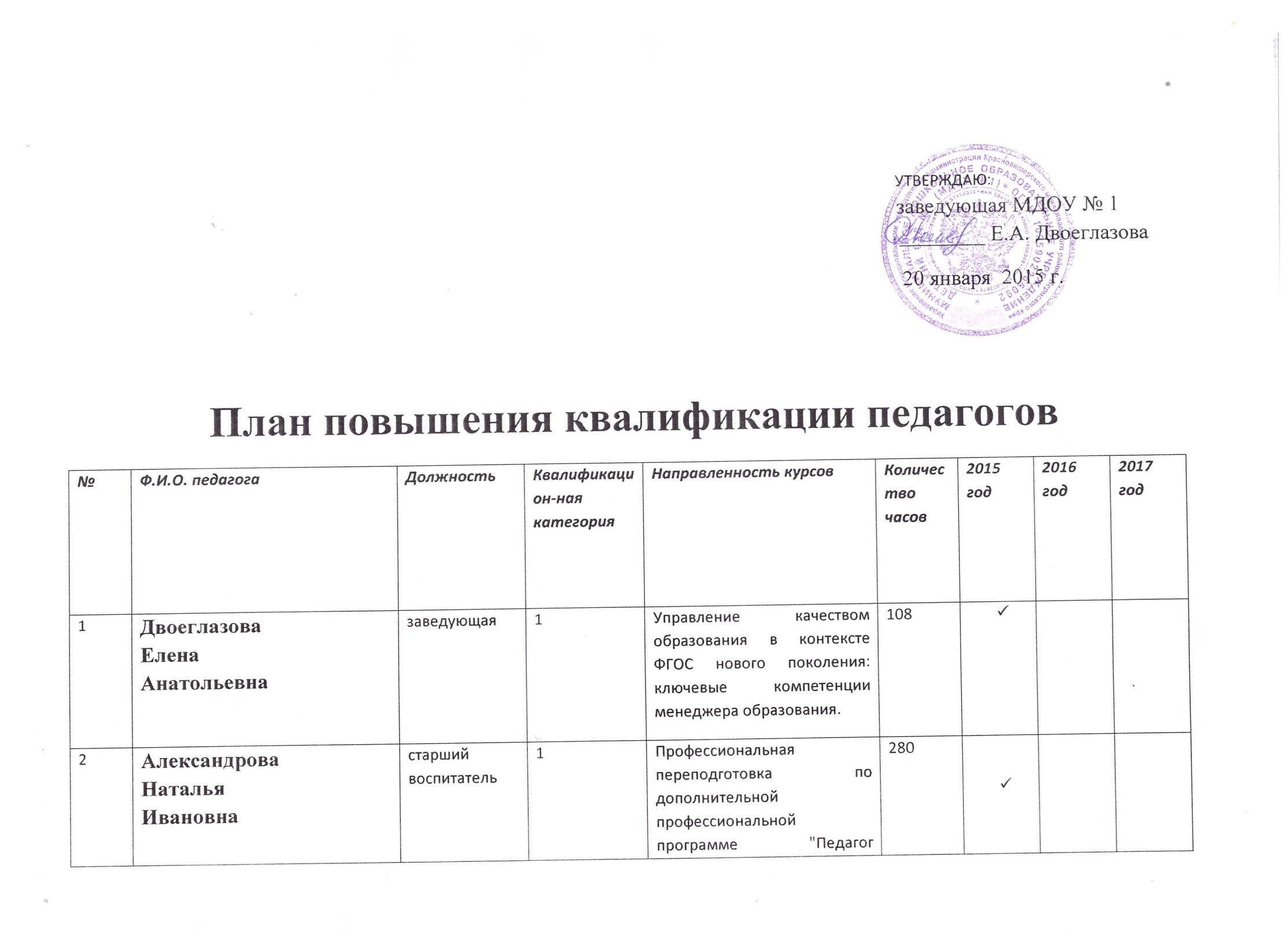  3                                                                                 							3Кузнецова                Людмила            Михайловнавоспитатель1Профессиональная переподготовка по программе "Дошкольное образование"2604Митракова               Серафима            Григорьевнавоспитательсоответствие с занимаемой должностьюИнновационные аспекты федеральных государственных образовательных стандартов и их освоение педагогическим коллективом дошкольной образовательной организации.725Паршакова                   Любовь                         Юрьевнавоспитательсоответствие с занимаемой должностьюСовременные подходы к воспитанию и развитию детей раннего возраста в условиях освоения ФГОС ДО.726Россихина                           Ольга                   Анатольевнавоспитательсоответствие с занимаемой должностьюОкончила ПГГПУ, 2015 г.7Собянина                     Наталья                 Алексеевнавоспитатель1Профессиональная переподготовка по программе "Дошкольное образование"2608Сенько                              Ольга                          Петровнавоспитатель1Современные подходы к воспитанию и развитию детей раннего возраста в условиях освоения ФГОС ДО729Тришко                            Наталья                        Петровнавоспитатель1Современные подходы к воспитанию и развитию детей раннего возраста в условиях освоения ФГОС ДО7210Хлебник                        Светлана                      ИвановнавоспитательСоответствие с занимаемой должностьюДошкольная образовательная организация в период введения ФГОС72